A Hard Day’s NightLennon-McCartney 1964 (The Beatles)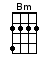 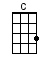 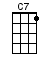 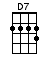 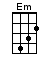 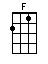 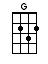 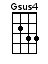 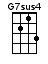 INTRO:  / 1 2 3 4 / [G7sus4] 2 3It’s been a [G] hard [C] day’s [G] nightAnd I’ve been [F] working like a [G] dogIt’s been a [G] hard [C] day’s [G] nightI should be [F] sleeping like a [G] logBut when I [C] get home to youI find the [D7] things that you doWill make me [G] feel [C7] al-[G]rightYou know I [G] work [C] all [G] dayTo get you [F] money to buy you [G] thingsAnd it’s [G] worth it just to [C] hear you [G] sayYou’re gonna [F] give me every-[G]thingSo why on [C] earth should I moan‘Cause when I [D7] get you aloneYou know I [G] feel [C7] o-[G]kayBRIDGE:When I’m [Bm] home[Em] Everything seems to be [Bm] right [Bm]When I’m [G] home [Em] Feeling you holding me [C] tight [D7] tight, yeahIt’s been a [G] hard [C] day’s [G] nightAnd I’ve been [F] working like a [G] dogIt’s been a [G] hard [C] day’s [G] nightI should be [F] sleeping like a [G] logBut when I [C] get home to youI find the [D7] things that you doWill make me [G] feel [C7] al-[G]right[G][C] / [G] / [F] / [G] /[G][C] / [G] / [F] / [G]So why on [C] earth should I moan‘Cause when I [D7] get you aloneYou know I [G] feel [C7] o-[G]kayBRIDGE:When I’m [Bm] home[Em] Everything seems to be [Bm] right [Bm]When I’m [G] home [Em] Feeling you holding me [C] tight [D7] tight, yeahIt’s been a [G] hard [C] day’s [G] nightAnd I’ve been [F] working like a [G] dogIt’s been a [G] hard [C] day’s [G] nightI should be [F] sleeping like a [G] logBut when I [C] get home to youI find the [D7] things that you doWill make me [G] feel [C7] al-[G]rightYou know I [G] feel [C7] al-[G]rightYou know I [G] feel [C7] al-[G]right [G] [Gsus4] [G]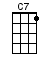 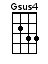 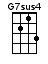 www.bytownukulele.ca